SUPL
ČTVRTEK 29.9.

Nepřítomni:  		ČERNÁ
Nepřítomné třídy:      DOZORY: dle stálého rozpisu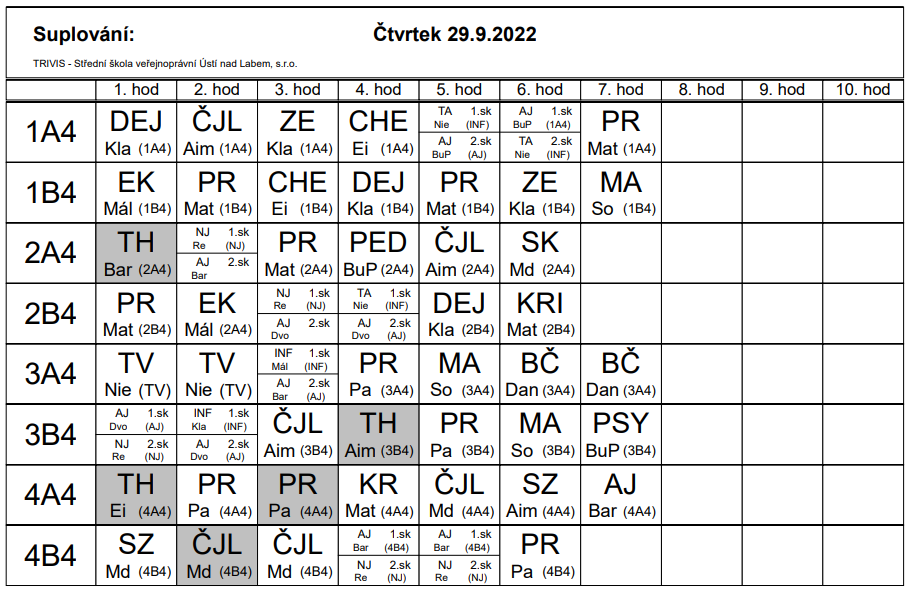 SUPL
PÁTEK 30.9.

Nepřítomni:  		ČERNÁ, EISNER
Nepřítomné třídy:      DOZORY: dle stálého rozpisu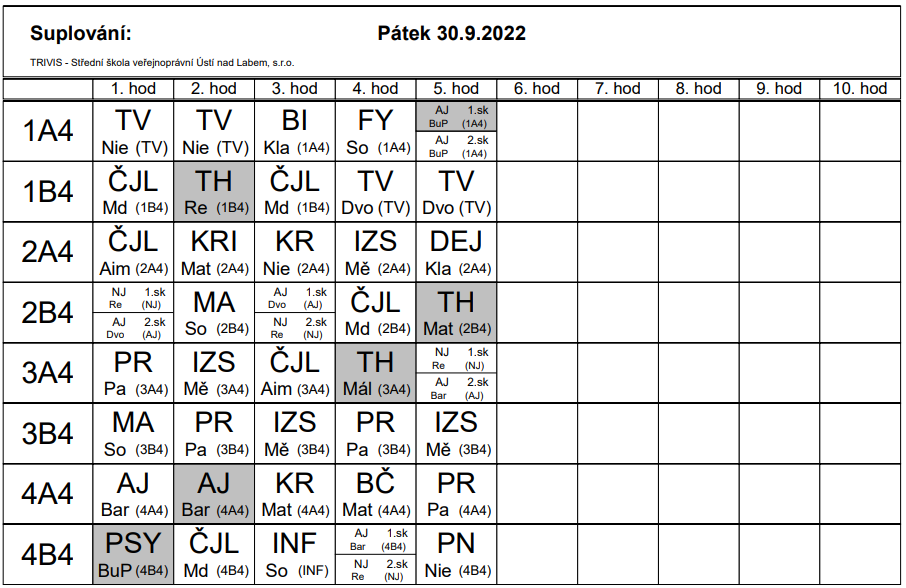 